Western Lighting & Energy Controls Territory MapCounties: 	San Diego, Imperial, Riverside, Orange, San Bernardino		Los Angeles, Ventura, Santa Barbara, San Luis Obispo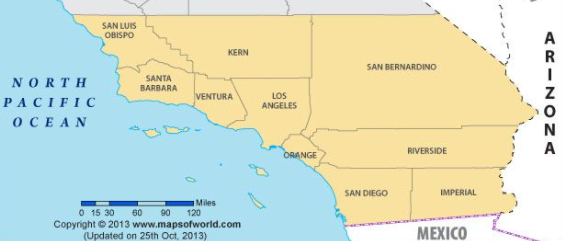 